Fliesentyp:		...Format:		...Fugentiefe / Breite:	...Füllen der Fugen in dem o.g. Fliesenbelag in der Fugenbreite von 2 - 12 mm mit zementgebundenem, hydraulisch schnell erhärtendem und früh begehbaren, rissefreiem, mechanisch hoch belastbaren sowie abriebfestem, kunststoffvergütetem und sehr emissionsarmen (EMICODE EC 1 PLUS) Fugenmörtel der Güte CG2 A gemäß DIN 13888. Nach Erhärtung dauerhaft beständig gegen Tausalz, Hochdruckreiniger, hohe Temperaturen, Mineralöle und übliche Reinigungsmittel.Eck- Anschluss- und Belagsdehnungsfugen sauber aussparen bzw. auskratzen.Farbe Fugenmörtel: ...Produkt: 	ARDEX FK NEU Belastungsfuge, schnell	oder gleichwertig     Fabrikat / Typ:  '........................................'Fliesentyp:		...Format:		...Fugentiefe / Breite:	...Füllen der Fugen in dem o.g. Fliesenbelag ab einer Fugenbreite von 4 mm mit zementgebundenem, hydraulisch schnell erhärtendem und früh begehbarem, rissefreiem, mechanisch hoch belastbarem sowie abriebfestem, kunststoffvergütetem und sehr emissionsarmen (EMICODE EC 1 PLUS) Fugenmörtel der Güte CG2 A gemäß DIN 13888. Nach Erhärtung dauerhaft beständig gegen Tausalz, Hochdruckreiniger, hohe Temperaturen, Mineralöle und übliche Reinigungsmittel.Eck- Anschluss- und Belagdehnungsfugen sauber aussparen bzw. auskratzen.Farbe Fugenmörtel: ...Produkt: 	ARDEX GK Belastungsfuge	oder gleichwertig     Fabrikat / Typ:  '........................................'Elastisches Schließen von Bewegungs-, Eck- und Anschlussfugen (bis 30 mm) in keramischen Belägen im Innen- und Außenbereich mit einem hoch elastischen, leicht spritz- und glättbaren, fungizid eingestellten und acetatvernetztem 1-K Matt-Silikon mit guten Hafteigenschaften. Beständig gegen Witterungseinflüsse, UV-Strahlen sowie handelsübliche Reinigungs- und Desinfektionsmittel. Gemäß DIN EN 15651 mit einem Volumenverlust ≤ 10%. Temperaturbeständig von – 50 bis +180 °C.Eck- Anschluss- und Belagdehnungsfugen sind zuvor sauber auszusparen bzw. auszukratzen.Farbton:	...Produkt: 	ARDEX SC Matt-Silicon	oder gleichwertig     Fabrikat / Typ:  '........................................'Elastisches Schließen von Bewegungs-, Eck- und Anschlussfugen (bis 30 mm) in keramischen Belägen im Innen- und Außenbereich mit einem sehr emissionsarmen (EC1 PLUS), hochelastischen und dehnbaren, leicht spritz- und glättbaren, fungizid eingestellten essigsäure vernetztem 1-K Sanitärsilikon. Beständig gegen Witterungseinflüsse, UV-Strahlen sowie handelsübliche Reinigungs- und Desinfektionsmittel. Gemäß DIN EN 15651 mit einem Volumenverlust ≤ 10%. Temperaturbeständig von – 40 bis +180 °C.Eck- Anschluss- und Belagdehnungsfugen sind zuvor sauber auszusparen bzw. auszukratzen.Farbton:	...Produkt: 	ARDEX SE Sanitär-Silikon	oder gleichwertig     Fabrikat / Typ:  '........................................'Elastisches Schließen von Bewegungs-, Eck- und Anschlussfugen in keramischen Belägen im Innen- und Außenbereich mit einem sehr emissionsarmen (EMICODE EC1 PLUS), hochelastischen und dehnbaren, leicht spritz- und glättbaren, fungizid ausgerüsteten 1-K Sanitärsilikon. Beständig gegen Witterungseinflüsse, UV-Strahlen sowie handelsübliche Reinigungs- und Desinfektionsmittel. Geignet für Reinräume und LebensmittelbereicheGemäß DIN EN 15651 mit einem Volumenverlust ≤ 10%. Temperaturbeständig von – 50 bis +180 °C.Lagerbeständigkeit 24 MonateEck- Anschluss- und Belagdehnungsfugen sind zuvor sauber auszusparen bzw. auszukratzen.Farbton:	...Produkt: 	ARDEX SE-S Sanitär-Silikon	oder gleichwertig     Fabrikat / Typ:  '........................................'Elastisches Schließen von Bewegungs-, Eck- und Anschlussfugen (bis 30 mm) in keramischen Belägen im Innen- und Außenbereich mit einem hochelastischen und dehnbaren, leicht spritz- und glättbaren, fungizid eingestellten neutral vernetztem 1-K Sanitärsilikon. Beständig gegen Witterungseinflüsse, UV-Strahlen sowie handelsübliche Reinigungs- und Desinfektionsmittel. Gemäß DIN EN 15651 mit einem Volumenverlust ≤ 10%. Temperaturbeständig von – 40 bis +180 °C.Eck- Anschluss- und Belagdehnungsfugen sind zuvor sauber auszusparen bzw. auszukratzen.Farbton:	...Produkt: 	ARDEX SN Neutral-Silikon	oder gleichwertig     Fabrikat / Typ:  '........................................'Oberflächenbeschaffenheit:	...Verfärbungsfreies elastisches Schließen von Bewegungs-, Eck- und Anschlussfugen (bis 30 mm im Wandbereich; bis 15 mm im Bodenbereich) bei Natursteinbelägen und keramischen Belägen auf Balkonen, Terrassen und an Fassaden im Außen- und Innenbereich mit einem hochelastischen und dehnbaren, leicht spritz- und glättbaren, fungizid eingestellten neutral vernetztem 1-K Natursteinsilikon mit guten Hafteigenschaften. Beständig gegen Witterungseinflüsse, UV-Strahlen sowie handelsübliche Reinigungs- und Desinfektionsmittel. Gemäß DIN EN 15651 mit einem Volumenverlust ≤ 10%. Temperaturbeständig von – 40 bis +150 °C. Eck- Anschluss- und Belagdehnungsfugen sind zuvor sauber auszusparen bzw. auszukratzen.Farbton:	...Produkt: 	ARDEX ST Naturstein-Silikon	oder gleichwertig     Fabrikat / Typ:  '........................................'Fliesentyp:		...Format:		...Farbe:		...Rutschhemmung:	...Schließen von Bewegungs-, Eck- und Anschlussfugen in keramischen Belägen mit Silikon geeignet für die Wassereinwirkungsklasse W3-I (mit zusätzlichen chemischen Einwirkungen) gemäß DIN 18534.Eck- Anschluss- und Belagdehnungsfugen sind zuvor sauber auszusparen bzw. auszukratzen.Farbton ________________Produkt:	     Fabrikat / Typ:  '........................................'Fliesentyp:		...Format:		...Fugentiefe / Breite:	...Füllen der Fugen in dem o. g. Fliesenbelag in der Fugenbreite von 2 bis 15 mm mit einer chemikalienbeständigen und mechanisch hoch belastbaren, wasserfesten, frost- und witterungsbeständigen, farbstabilen, sehr emissionsarmen (EMICODE EC 1 Plus), leicht einfugbaren und waschbaren Epoxidharzfugenmörtel der Güte RG gemäß DIN 13888. Nach Erhärtung dauerhaft beständig gegen mechanische Belastungen, aggressive Chemikalien, Tausalz, Hochdruckreiniger, hohe Temperaturen, Mineralöle und Reinigungsmittel.Eck- Anschluss- und Belagdehnungsfugen sauber aussparen bzw. auskratzen.Nach 24 Stunden mechanisch voll belastbar.Nach 7 Tagen volle Chemikalienbeständigkeit.Farbe Fugenmörtel: ...Produkt: 	ARDEX WA Epoxifuge	oder gleichwertig     Fabrikat / Typ:  '........................................'Fliesentyp:		...Format:		...Fugentiefe / Breite:	...Füllen der Fugen in dem o.g. Fliesenbelag in der vorhandenen Fugenbreite von 1 - 6 mm mit zementgebundenem, hydraulisch erhärtendem und belastbarem, Schimmel vorbeugendem, lange waschbarem und sehr emissionsarmen (EMICODE EC 1 PLUS) Fugenmörtel der Güte CG2 A gemäß DIN 13888 mit einer feinen und glatten Fugenoberfläche.Eck- Anschluss- und Belagdehnungsfugen sauber aussparen bzw. auskratzen.Farbe Fugenmörtel: ...Produkt: 	ARDEX G4 BASIC 1-6 Fugenmörtel	oder gleichwertig     Fabrikat / Typ:  '........................................'Fliesentyp:		...Format:		...Fugentiefe / Breite:	...Füllen der Fugen in dem o.g. Fliesenbelag in der vorhandenen Fugenbreite (1 - 6 mm) mit zementgebundenem, quarzfreiem, hydraulisch erhärtendem und belastbarem, Schimmel vorbeugendem, lange waschbarem, wasser- und schmutzabweisenden, hochverformbaren, kunststoffvergütetem und sehr emissionsarmen (EMICODE EC 1 PLUS) Flex-Fugenmörtel der Güte CG2 WA gemäß DIN 13888 mit feiner und glatter Fugenoberfläche.Eck- Anschluss- und Belagdehnungsfugen sauber aussparen bzw. auskratzen.Farbe Fugenmörtel: ...Produkt: 	ARDEX G6 FLEX 1-6 Flex-Fugenmörtel	oder gleichwertig     Fabrikat / Typ:  '........................................'Fliesentyp:		...Format:		...Fugentiefe / Breite:	...Füllen der Fugen in dem o. g. Fliesenbelag in der vorhandenen Fugenbreite 1 - 6 mm mit zementgebundenem, hydraulisch schnell erhärtendem und belastbarem, Schimmel vorbeugendem, lange waschbarem, wasser- und schmutzabweisenden, kunststoffvergütetem und sehr emissionsarmen (EMICODE EC 1 PLUS) Flex-Fugenmörtel der Güte CG2 WA gemäß DIN 13888 mit feiner Fugenoberfläche. Nach 90 Minuten begehbar.Eck- Anschluss- und Belagdehnungsfugen sauber aussparen bzw. auskratzen.Farbe Fugenmörtel: ...Produkt: 	ARDEX G8S FLEX 1-6 Flex-Fugenmörtel, schnell 		oder gleichwertig     Fabrikat / Typ:  '........................................'Fliesentyp:		...Format:		...Fugentiefe / Breite:	...Füllen der Fugen in dem o.g. Fliesenbelag in der vorhandenen Fugenbreite 2 - 15 mm mit zementgebundenem, schnell erhärtendem und belastbarem, Schimmel vorbeugendem, lange waschbarem, wasserabweisendem, kunststoffvergütetem, hochverformbaren und sehr emissionsarmen (EMICODE EC 1 PLUS) Flex-Fugenmörtel der Güte CG2 WA gemäß DIN 13888. Nach 90 Minuten begehbar.Eck- Anschluss- und Belagdehnungsfugen sauber aussparen bzw. auskratzen.Farbe Fugenmörtel: ...Produkt: 	ARDEX G9S FLEX 2 - 15 Flex-Fugenmörtel, schnell  	oder gleichwertig     Fabrikat / Typ:  '........................................'Typ:		...Format:		...Fugentiefe / Breite:	...Füllen der Fugen in dem o.g. Belag in der vorhandenen Fugenbreite von1 - 10 mm mit einem zementgebundenem, hydraulisch schnell erhärtendem und trocknendem (ARDURAPID Plus Effekt), lange waschbarem, kunststoffvergütetem und sehr emissionsarmen (EMICODE EC 1 PLUS) Flex-Fugenmörtel der Güte CG2 WA gemäß DIN 13888 mit guter Flankenhaftung und erhöhter Farbstabilität. Nach 3 Stunden begehbar.Eck- Anschluss- und Belagdehnungsfugen sauber aussparen bzw. auskratzen.Farbe Fugenmörtel: ...Produkt: 	ARDEX G10 PREMIUM Flex-Fugenmörtel	oder gleichwertig     Fabrikat / Typ:  '........................................'Natursteinbezeichnung:	...Gesteinsart / Herkunft:	...Format:		...Farbe / Durchscheinend:	...Fugentiefe / Breite	...Füllen der Fugen in dem o. g. Natursteinbelag in der vorhandenen Fugenbreite von 1 bis 10 mm mit einem zementgebundenem, hydraulisch schnell erhärtendem und trocknendem (ARDURAPID Plus Effekt), lange waschbarem, kunststoffvergütetem und sehr emissionsarmen (EMICODE EC 1 PLUS) Flex-Fugenmörtel der Güte CG2 WA gemäß DIN 13888 mit guter Flankenhaftung und erhöhter Farbstabilität. Durch den ARDURAPID Plus Effekt werden Farbveränderungen des Natursteins im Randbereich verhindert.Nach 3 Stunden begehbar.Eck- Anschluss- und Belagdehnungsfugen sauber aussparen bzw. auskratzen.Farbe Fugenmörtel: ...Produkt: 	ARDEX G10 PREMIUM Flex-Fugenmörtel	oder gleichwertig     Fabrikat / Typ:  '........................................'Fliesentyp:		...Format:		...Fugentiefe / Breite:	...Füllen der Fugen in dem o.g. Fliesenbelag in der vorhandenen Fugenbreite bis 6 mm mit Epoxidharz-gebundenem, farbstabilem, chemikalienbeständigen und mechanisch hochbelastbaren, wasserfestem, frost- und witterungsbeständigem, leicht einfugbarem und waschbarem, sehr emissionsarmen (EMICODE EC 1 PLUS) Epoxidharzfugenmörtel der Güte RG gemäß DIN 13888. Nach Erhärtung dauerhaft beständig gegen mechanische Belastungen, aggressive Chemikalien, Tausalz, Hochdruckreiniger, hohe Temperaturen, Mineralöle und Reinigungsmittel.Eck- Anschluss- und Belagdehnungsfugen sauber aussparen bzw. auskratzen.Nach 12 Stunden mechanisch voll belastbar.Nach 7 Tagen volle Chemikalienbeständigkeit.Farbe Fugenmörtel: ...Produkt: 	ARDEX RG 12 1-6 Epoxifuge fein	oder gleichwertig     Fabrikat / Typ:  '........................................'Produkt: 	ARDEX RG Cleaner	oder gleichwertig     Fabrikat / Typ:  '........................................'Produkt: 	ARDEX CA 20 P SMP-Montagekleber	oder gleichwertig     Fabrikat / Typ:  '........................................'Produkt: 	ARDEX CA 20 P SMP-Montagekleber	oder gleichwertig     Fabrikat / Typ:  '........................................'	ARDEX SK 100 W TRICOM Dichtbahn	oder gleichwertig     Fabrikat / Typ:  '........................................'Produkt: 	ARDEX CA 20 P SMP-Montagekleber	oder gleichwertig     Fabrikat / Typ:  '........................................'ARDEX GmbH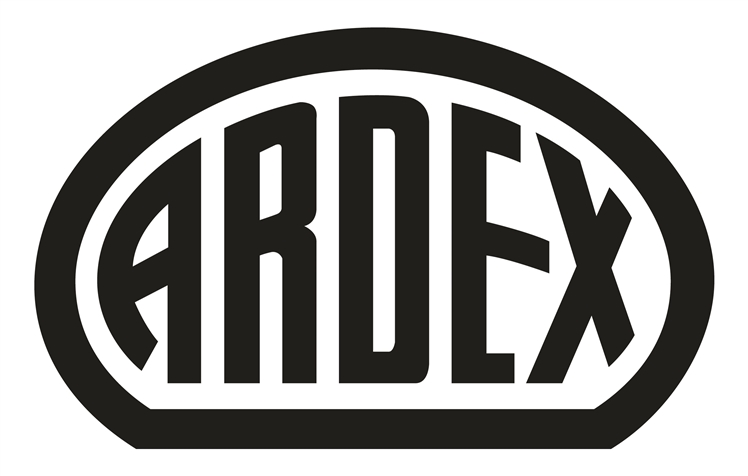 03.01.2024Leistungsverzeichnis BlankettSeite 1 / 17PositionBeschreibungMengeEinhEPGP7Produktgruppe 7 Fugenmörtel / Fugendichtstoffe7.1Produkt FK NEU7.1.1Verfugen von Fliesen und Platten im hoch belasteten Innen- und AußenbereichFliesenfabrikat: 	...1m²........................................ARDEX GmbH, Friedrich-Ebert-Straße 45, D-58453 WittenTel.: +49(0)2302 664-543, Fax: +49(0)2302 664-375, technik@ardex.de, www.ardex.deARDEX GmbH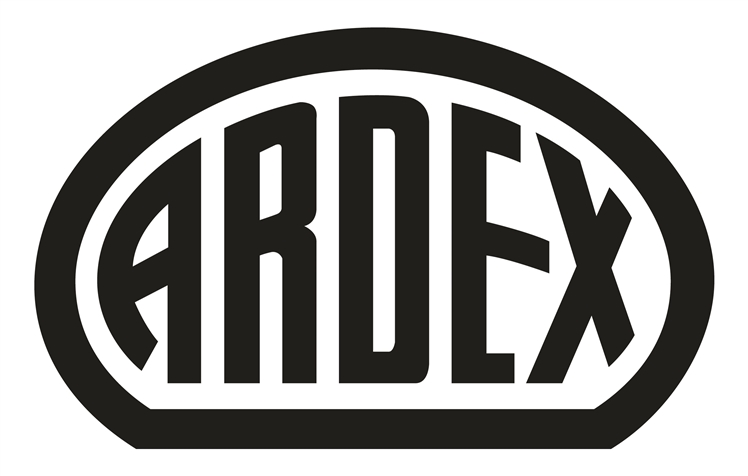 03.01.2024Leistungsverzeichnis BlankettSeite 2 / 17PositionBeschreibungMengeEinhEPGP7.2Produkt GK7.2.1Verfugen von Fliesen und Platten im hoch belasteten Innen- und AußenbereichFliesenfabrikat: 	...1m²........................................ARDEX GmbH, Friedrich-Ebert-Straße 45, D-58453 WittenTel.: +49(0)2302 664-543, Fax: +49(0)2302 664-375, technik@ardex.de, www.ardex.deARDEX GmbH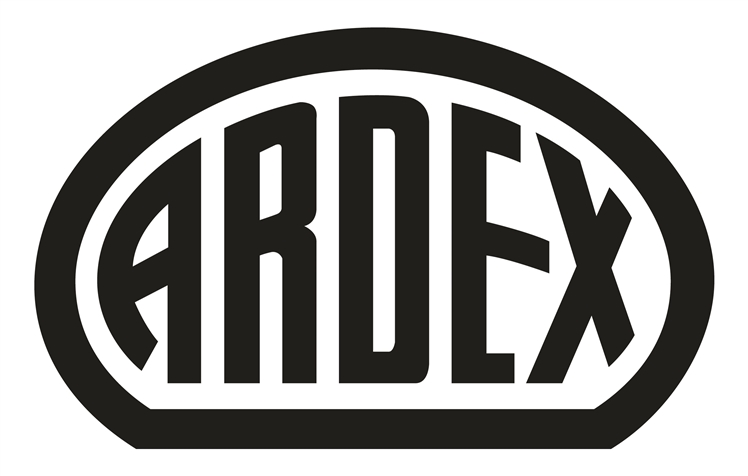 03.01.2024Leistungsverzeichnis BlankettSeite 3 / 17PositionBeschreibungMengeEinhEPGP7.3Produkt SC7.3.1Elastisches Schließen von Bewegungs-, Eck- und Anschlussfugen mit mattem Silikon (Innen und Außen)Fliesentyp:		...0m........................................ARDEX GmbH, Friedrich-Ebert-Straße 45, D-58453 WittenTel.: +49(0)2302 664-543, Fax: +49(0)2302 664-375, technik@ardex.de, www.ardex.deARDEX GmbH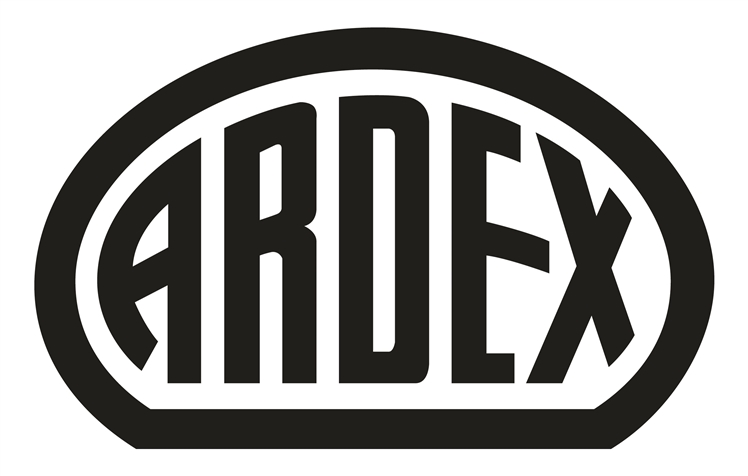 03.01.2024Leistungsverzeichnis BlankettSeite 4 / 17PositionBeschreibungMengeEinhEPGP7.4Produkt SE7.4.1Elastisches Schließen von Bewegungs-, Eck- und Anschlussfugen in privaten und gewerblichen SanitärräumenFliesentyp:		...0m........................................ARDEX GmbH, Friedrich-Ebert-Straße 45, D-58453 WittenTel.: +49(0)2302 664-543, Fax: +49(0)2302 664-375, technik@ardex.de, www.ardex.deARDEX GmbH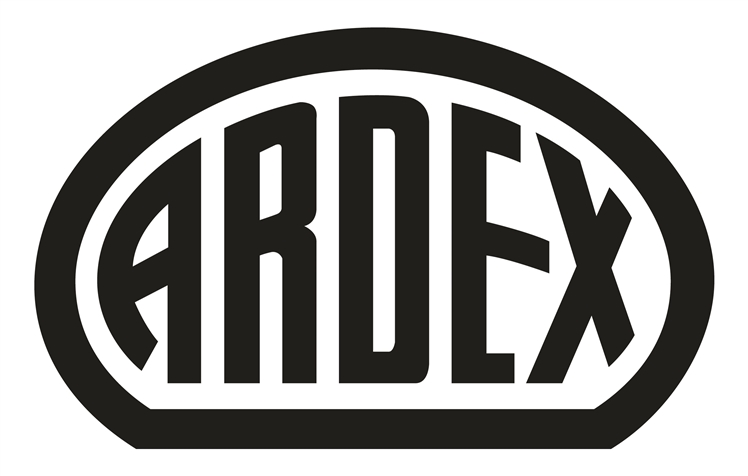 03.01.2024Leistungsverzeichnis BlankettSeite 5 / 17PositionBeschreibungMengeEinhEPGP7.5Produkt SE-S7.5.1Elastisches Schließen von Bewegungs-, Eck- und Anschlussfugen in privaten und gewerblichen SanitärräumenFliesentyp:		...0m........................................ARDEX GmbH, Friedrich-Ebert-Straße 45, D-58453 WittenTel.: +49(0)2302 664-543, Fax: +49(0)2302 664-375, technik@ardex.de, www.ardex.deARDEX GmbH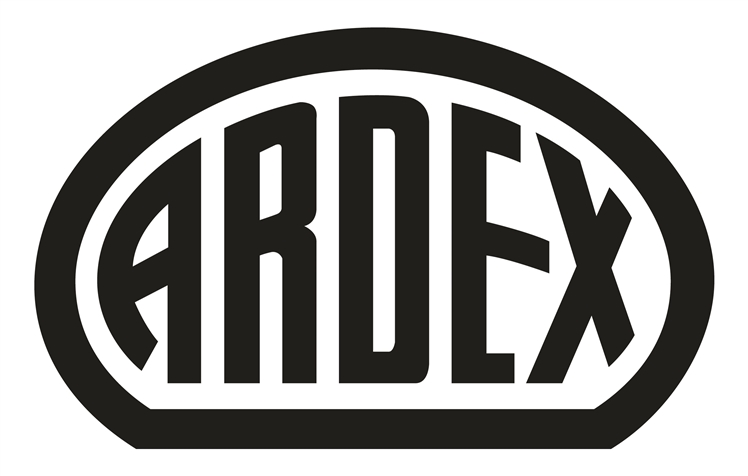 03.01.2024Leistungsverzeichnis BlankettSeite 6 / 17PositionBeschreibungMengeEinhEPGP7.6Produkt SN7.6.1Elastisches Schließen von Bewegungs-, Eck- und Anschlussfugen bei keramischen Fliesen in privaten und gewerblichen SanitärräumenFliesentyp:		...0m........................................ARDEX GmbH, Friedrich-Ebert-Straße 45, D-58453 WittenTel.: +49(0)2302 664-543, Fax: +49(0)2302 664-375, technik@ardex.de, www.ardex.deARDEX GmbH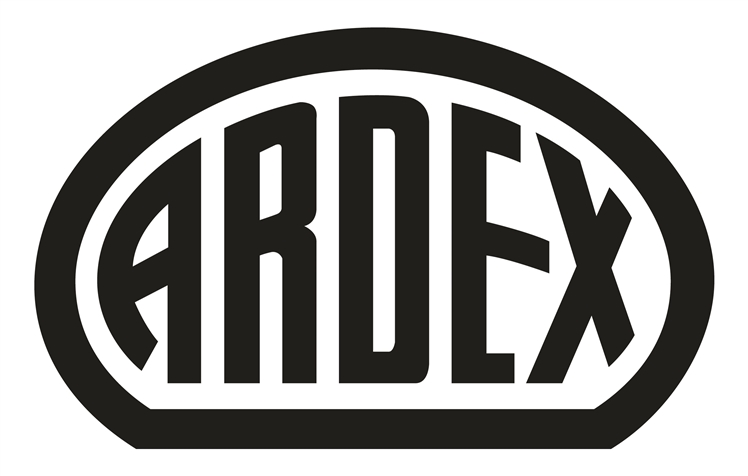 03.01.2024Leistungsverzeichnis BlankettSeite 7 / 17PositionBeschreibungMengeEinhEPGP7.7Produkt ST7.7.1Verfärbungsfreies elastisches Schließen von Bewegungs-, Eck- und Anschlussfugen bei Natursteinbelägen im Außen- und InnenbereichGesteinsart:			...0m........................................ARDEX GmbH, Friedrich-Ebert-Straße 45, D-58453 WittenTel.: +49(0)2302 664-543, Fax: +49(0)2302 664-375, technik@ardex.de, www.ardex.deARDEX GmbH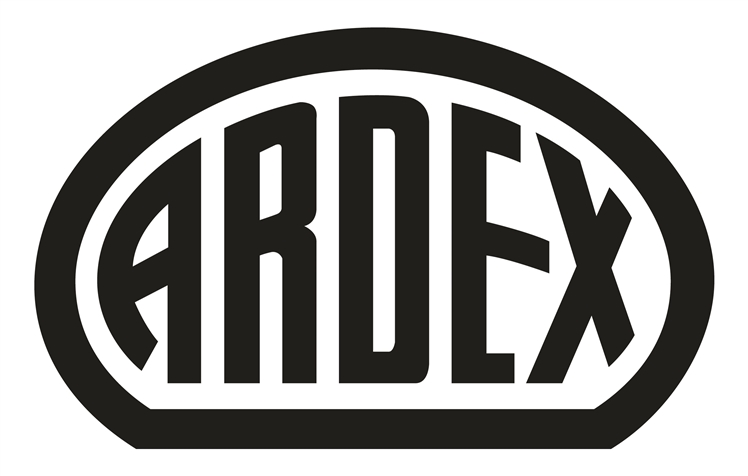 03.01.2024Leistungsverzeichnis BlankettSeite 8 / 17PositionBeschreibungMengeEinhEPGP7.8Silikonfugen in Großküchen bzw. W3-I7.8.1Schließen der Bewegungs-, Eck- und AnschlussfugenFliesenfabrikat: 	...0m........................................ARDEX GmbH, Friedrich-Ebert-Straße 45, D-58453 WittenTel.: +49(0)2302 664-543, Fax: +49(0)2302 664-375, technik@ardex.de, www.ardex.deARDEX GmbH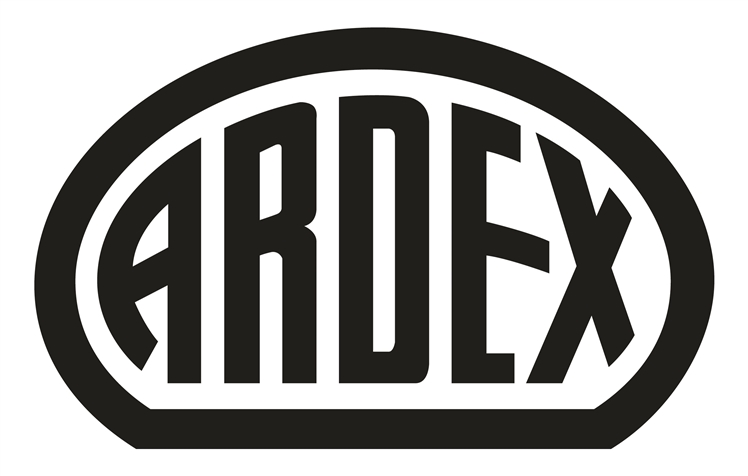 03.01.2024Leistungsverzeichnis BlankettSeite 9 / 17PositionBeschreibungMengeEinhEPGP7.9Produkt WA7.9.1Verfugen von Fliesen, Platten und Mosaik in chemisch und mechanisch hoch beanspruchten BereichenFliesenfabrikat: 	...1m²........................................ARDEX GmbH, Friedrich-Ebert-Straße 45, D-58453 WittenTel.: +49(0)2302 664-543, Fax: +49(0)2302 664-375, technik@ardex.de, www.ardex.deARDEX GmbH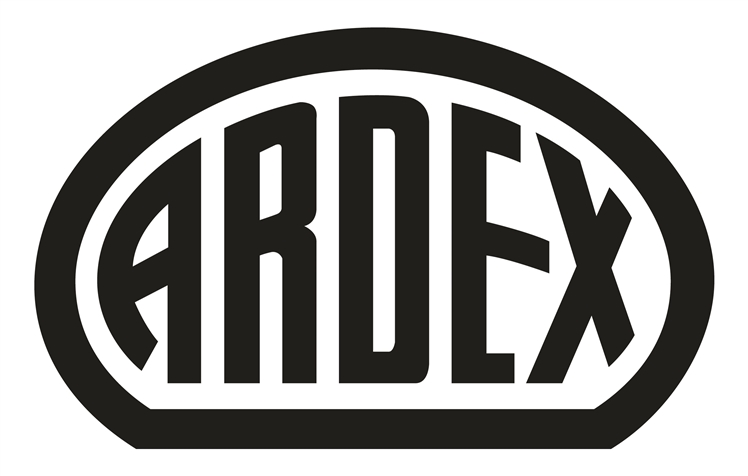 03.01.2024Leistungsverzeichnis BlankettSeite 10 / 17PositionBeschreibungMengeEinhEPGP7.10Produkt G47.10.1Verfugen von keramischen FliesenFliesenfabrikat: 	...0m²........................................ARDEX GmbH, Friedrich-Ebert-Straße 45, D-58453 WittenTel.: +49(0)2302 664-543, Fax: +49(0)2302 664-375, technik@ardex.de, www.ardex.deARDEX GmbH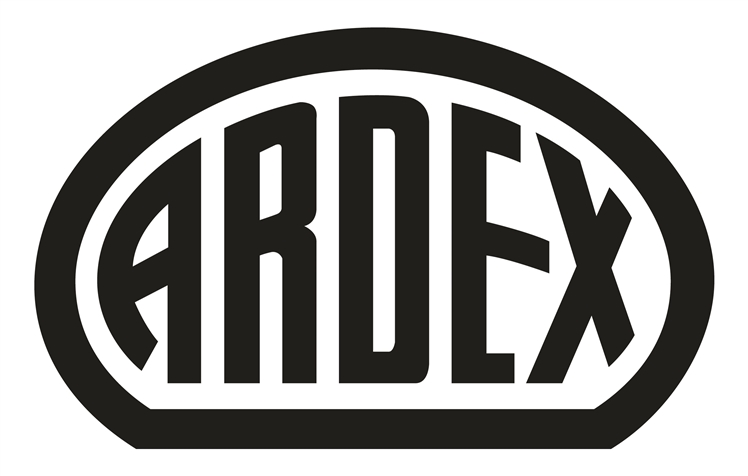 03.01.2024Leistungsverzeichnis BlankettSeite 11 / 17PositionBeschreibungMengeEinhEPGP7.12Produkt G67.12.1Verfugen von keramischen FliesenFliesenfabrikat: 	...0m²........................................ARDEX GmbH, Friedrich-Ebert-Straße 45, D-58453 WittenTel.: +49(0)2302 664-543, Fax: +49(0)2302 664-375, technik@ardex.de, www.ardex.deARDEX GmbH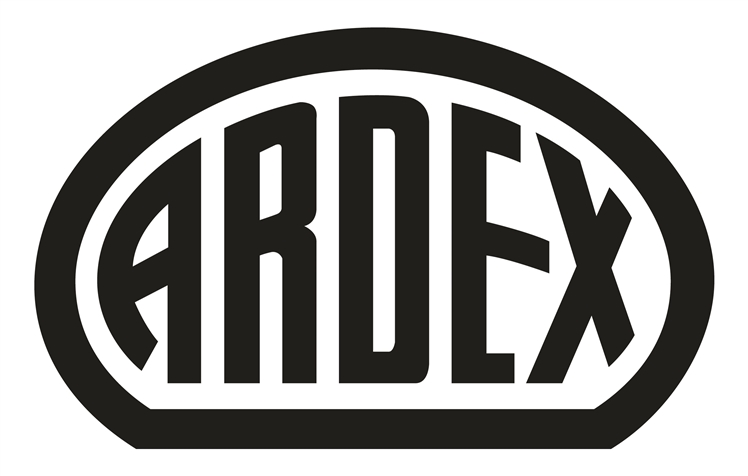 03.01.2024Leistungsverzeichnis BlankettSeite 12 / 17PositionBeschreibungMengeEinhEPGP7.14Produkt G8 S7.14.1Verfugen von keramischen FliesenFliesenfabrikat: 	...0m²........................................ARDEX GmbH, Friedrich-Ebert-Straße 45, D-58453 WittenTel.: +49(0)2302 664-543, Fax: +49(0)2302 664-375, technik@ardex.de, www.ardex.deARDEX GmbH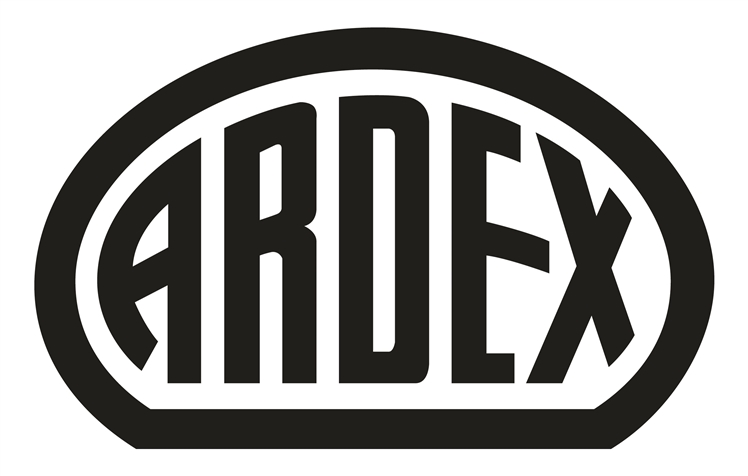 03.01.2024Leistungsverzeichnis BlankettSeite 13 / 17PositionBeschreibungMengeEinhEPGP7.15Produkt G9 S7.15.1Verfugen von keramischen FliesenFliesenfabrikat: 	...0m²........................................ARDEX GmbH, Friedrich-Ebert-Straße 45, D-58453 WittenTel.: +49(0)2302 664-543, Fax: +49(0)2302 664-375, technik@ardex.de, www.ardex.deARDEX GmbH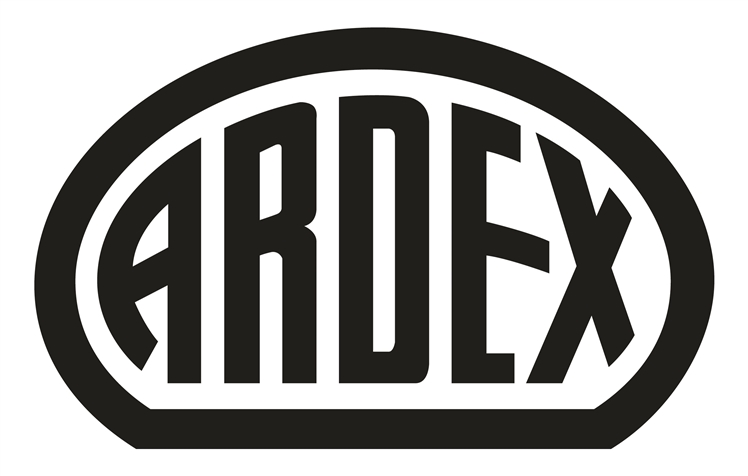 03.01.2024Leistungsverzeichnis BlankettSeite 14 / 17PositionBeschreibungMengeEinhEPGP7.16Produkt G107.16.1Verfugen von keramischen Fliesen, Natur- und Betonwerksteinplatten sowie GlasmosaikFabrikat:	 	...0m²........................................7.16.2Verfugen feuchtigkeits- und verfärbungsempfindlichen NatursteinenPlattenfabrikat:	...0m²........................................ARDEX GmbH, Friedrich-Ebert-Straße 45, D-58453 WittenTel.: +49(0)2302 664-543, Fax: +49(0)2302 664-375, technik@ardex.de, www.ardex.deARDEX GmbH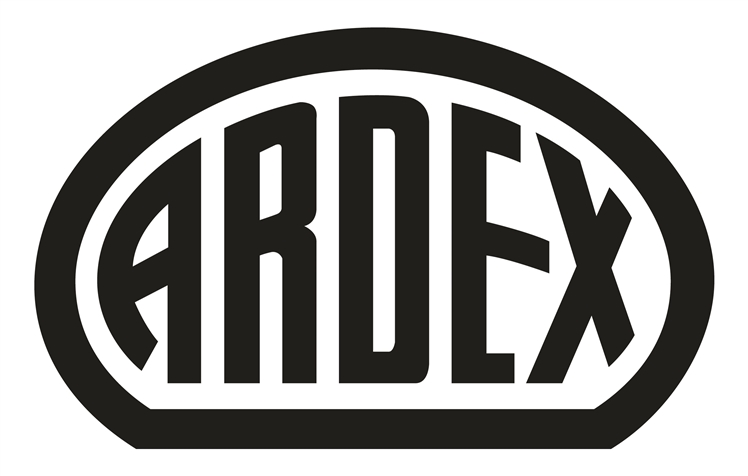 03.01.2024Leistungsverzeichnis BlankettSeite 15 / 17PositionBeschreibungMengeEinhEPGP7.17Produkt RG 127.17.1Verfugen von keramischen Fliesen mit epoxidharzgebundenem Fugenmörtel mit hoher Beständigkeit gegen chemische Einwirkungen durch ReinigungsmittelFliesenfabrikat: 	...0m²........................................ARDEX GmbH, Friedrich-Ebert-Straße 45, D-58453 WittenTel.: +49(0)2302 664-543, Fax: +49(0)2302 664-375, technik@ardex.de, www.ardex.deARDEX GmbH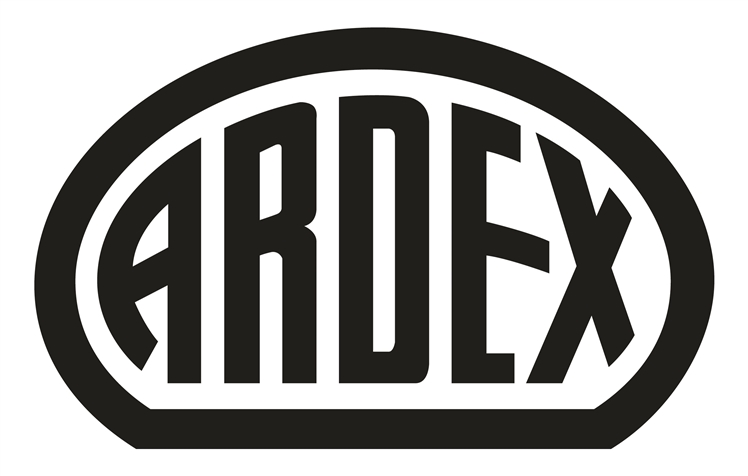 03.01.2024Leistungsverzeichnis BlankettSeite 16 / 17PositionBeschreibungMengeEinhEPGP7.18Produkt RG Cleaner7.18.1Nachreinigen der mit Epoxidharz verfugten Fläche mit SpezialreinigerAbreinigen des Epoxidharz-Restschleier von Steingut-, Steinzeug- und Feinsteinzeugfliesen innerhalb von 24 Stunden nach der Verfugung mit Spezialreiniger zur Entfernung von Epoxidharzrückständen.0m²........................................ARDEX GmbH, Friedrich-Ebert-Straße 45, D-58453 WittenTel.: +49(0)2302 664-543, Fax: +49(0)2302 664-375, technik@ardex.de, www.ardex.deARDEX GmbH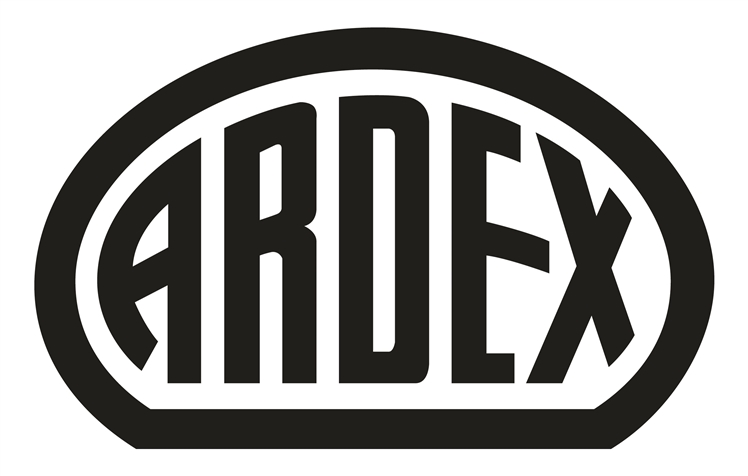 03.01.2024Leistungsverzeichnis BlankettSeite 17 / 17PositionBeschreibungMengeEinhEPGP7.19Produkt CA 20 P7.19.1Kleben und Eindichten von ... Kleben und Eindichten von ...  im Innen- und Außenbereich auf dichten und saugfähigen Untergründen mit einem sehr emissionsarmen (EMICODE EC 1), lösemittel- und wasserfreiem SMP-Montagekleber mit hoher Klebkraft. 0m........................................7.19.2Eindichten der Einbauelemente mit PressflanschverbindungEindichten der Einbauteile mit Pressflanschverbindung durch aufbringen einer vollflächigen Verklebung zwischen den verschraubten Pressflanschen und der zugeschnittenen und eingelegten Dichtmanschette aus geeignetem Dichtbahn-Material mit einem sehr emissionsarmen (EMICODE EC 1), lösemittel- und wasserfreiem SMP-Montagekleber mit hoher Klebkraft. 0St........................................7.19.3Anschluss der Abdichtung an die Entwässerungsrinnen mit MontagedichtkleberAnschluss der Abdichtung an die Entwässerungsrinnen mit Montagedichtkleber mit einem sehr emissionsarmen (EMICODE EC 1), lösemittel- und wasserfreiem SMP-Montagekleber mit hoher Klebkraft. 0m........................................ARDEX GmbH, Friedrich-Ebert-Straße 45, D-58453 WittenTel.: +49(0)2302 664-543, Fax: +49(0)2302 664-375, technik@ardex.de, www.ardex.de